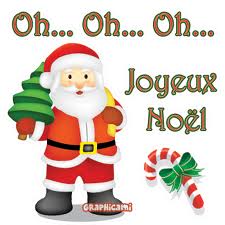 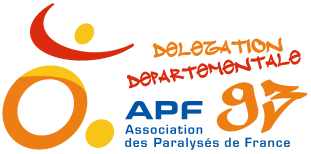                        INVITATION              Repas des adhérents 5 janvier 2013                              Au Chalet du lac à Saint Mandé               Orée du Bois  75012 Paris, de 12 heures à 18h30Le Chalet du Lac se situe derrière la Mairie de Saint Mandé (ligne n°1)         Bus (arrêt Mairie de Saint-Mandé) : n°56 – n°86 – n°325)                                       DEJEUNER DANSANT,  L’APRES MIDI DANSANT SERA ANIME PAR UN DISC- JOCKEY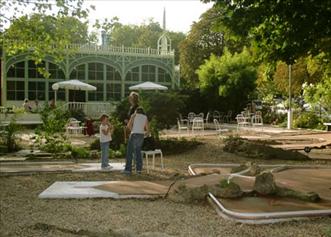 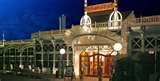   Contribution repas : 15 euros  Transport à la charge des adhérents  Réservation transport PAM possible :  Contacter Nathalie Devienne au 01 48 10 25 35                         A renvoyer au plus tard le 25   décembre 2012NOM---------------------------------------------------   PRENOM---------------------------------------.ADRESSE------------------------------------------------------------  VILLE-----------------------------TEL--------------------------------------------------------------Mat. Utilisé   FRE   FRM  Autre  Préciser--------------------------------------